PacMtn job listings for Pacific Mountain Workforce Development Council on  https://pacmtn.org/job-listings/State job listings for Washington State government on https://www.careers.wa.gov                                                          Federal job listings for Washington State on https://www.usajobs.gov/Search/?l=Washington DOE = Depending on Experience**Participating Employer for Find Work FridayJanuary 11th, 2021January 11th, 2021January 11th, 2021January 11th, 2021January 11th, 2021Staffing AgenciesContact InformationContact InformationLocationLocationExpress Employment Professionals(360) 533-6755Expresspros.com/aberdeenwa(360) 533-6755Expresspros.com/aberdeenwa601 W Wishkah St., Aberdeen, WA 98520601 W Wishkah St., Aberdeen, WA 98520American Workforce Group(360) 338-8089Americanworkforcegroup.com(360) 338-8089Americanworkforcegroup.com4250 Martin Way E., Ste. 103,Olympia, WA 985164250 Martin Way E., Ste. 103,Olympia, WA 98516Ascend Staffing(360) 367-9536www.ascendstaffing.com(360) 367-9536www.ascendstaffing.com800 E Wishkah St.,
Aberdeen, WA 98520800 E Wishkah St.,
Aberdeen, WA 98520Job TitleFT/PTBusinessHow to ApplyWageForrest ManagementPosted: 1/9/21FT/PTWashington State Naselle, WAWorkSourceWA.comJob ID: 223389953$14.03+Department ManagerPosted: 1/8/21FTMcDonald’s Raymond, WAWorkSourceWA.comJob ID: 223672669DOEHealthcare Operations ManagerPosted: 1/8/21FTDaVitaLong Beach, WAWorkSourceWA.comJob ID: 223352223DOEFarm Worker – ShellfishPosted: 1/7/21FTEmployment Security DeptNahcotta, WAWorkSourceWA.comJob ID: 222895282DOEJanitorialPosted: 1/6/21PTA-1 PerformanceRaymond, WAWorkSourceWA.comJob ID: 202462219$14.00JanitorialPosted: 1/6/21PTA-1 PerformanceLong Beach, WAWorkSourceWA.comJob ID: 191438608$14.00Lateral TelecommunicatorPosted: 12/29/20FTPacific County Civil ServicesSouth Bend, WAWorkSourceWA.comJob ID: 223134441$3,281+/monthBookkeeperPosted: 12/28/20FTPowell Seiler And Co.South Bend, WAWorkSourceWA.comJob ID: 176115772DOECrew Team MemberPosted: 12/28/20FT/PTMcDonald’sRaymond, WAWorkSourceWA.comJob ID: 223113411DOEPharmacistPosted: 12/25/20FTC+A Industries, LLCSouth Bend, WAWorkSourceWA.comJob ID: 223086352DOEFind us on Facebook              www.facebook.com/WorkSourcePacific/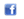 Find us on Facebook              www.facebook.com/WorkSourcePacific/Find us on Facebook              www.facebook.com/WorkSourcePacific/Find us on Facebook              www.facebook.com/WorkSourcePacific/Find us on Facebook              www.facebook.com/WorkSourcePacific/